Proses Pelaksanaan Sertifikasi Guru pada MTs Al JamhuriyahProses pelaksanaan Sertifikasi pada MTs Al Jamhuriyah dimulai pada tahun 2009 dan Sesuai dengan Peraturan Pemerintah Nomor 74 Tahun 2008 tentang Guru Pasal 65 huruf b dan Peraturan Menteri Pendidikan Nasional Nomor 10 Tahun 2009 tentang Sertifikasi Guru Dalam Jabatan, sertifikasi bagi guru dalam jabatan untuk memperoleh sertifikat pendidik dilaksanakan melalui pola: (1) uji kompetensi dalam bentuk penilaian portofolio, dan (2) pemberian sertifikat pendidik secara langsung.  Penilaian portofolio dilakukan melalui penilaian terhadap kumpulan dokumen yang mencerminkan kompetensi guru. Komponen penilaian portofolio mencakup : (1) kualifikasi akademik, (2) pendidikan dan pelatihan, (3) pengalaman mengajar, (4) perencanaan dan pelaksanaan pembelajaran, (5) penilaian dari atasan dan pengawas, (6) prestasi akademik, (7) karya pengembangan profesi, (8) keikutsertaan dalam forum ilmiah, (9) pengalaman organisasi di bidang kependidikan dan sosial, dan (10) penghargaan yang relevan dengan bidang pendidikan. Pemberian sertifikat pendidik secara langsung dilakukan melalui verifikasi dokumen. Penilaian portofolio dan pemberian sertifikat pendidik secara langsung kepada peserta sertifikasi guru dilakukan oleh Rayon LPTK Penyelenggara Sertifikasi Guru yang terdiri dari LPTK Induk dan LPTK Mitra dikoordinasikan oleh Konsorsium Sertifikasi Guru (KSG). Secara umum, alur pelaksanaan Sertifikasi Guru Dalam Jabatan Tahun 2009.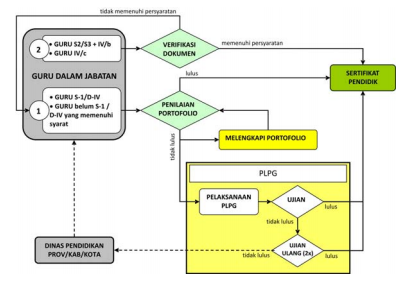 Penjelasan alur sertifikasi guru dalam jabatan sebagaimana gambar di atas sebagai berikut. 1. Uji Kompetensi dalam Bentuk Penilaian Portofolio  Guru dalam jabatan peserta sertifikasi guru-guru yang memenuhi persyaratan, menyusun portofolio dengan mengacu Pedoman Penyusunan Portofolio (Buku 3).Portofolio yang telah disusun kemudian diserahkan kepada dinas pendidikan kabupaten/kota atau dinas pendidikan provinsi (peserta guru SLB) untuk diteruskan kepada Rayon LPTK Penyelenggara Sertifikasi Guru untuk dinilai. Untuk menyederhanakan terminologi, selanjutnya dalam buku ini disebut penilaian portofolio. Guru yang bertugas sebagai guru kelas, guru mata pelajaran, guru bimbingan dan konseling atau konselor, dan guru yang diangkat dalam jabatan pengawas satuan pendidikan. Portofolio adalah bukti fisik (dokumen) yang menggambarkan pengalaman berkarya/prestasi yang dicapai selama menjalankan tugas profesi sebagai guru dalam interval waktu tertentu. Pedoman Penetapan Peserta Sertifikasi Guru 2010.Penilaian portofolio dilakukan oleh 2 (dua) asesor5 yang relevan dan memiliki Nomor Induk Asesor (NIA) dengan mengacu pada rubrik penilaian portofolio (Buku 3). Apabila hasil penilaian portofolio peserta sertifikasi guru dapat mencapai angka minimal kelulusan dan memenuhi persyaratan kelulusan, maka dinyatakan lulus dan memperoleh sertifikat pendidik. Apabila skor hasil penilaian portofolio telah dapat mencapai angka minimal kelulusan dan memenuhi persyaratan kelulusan, namun secara administrasi masih ada kekurangan maka peserta harus melengkapi kekurangan tersebut (melengkapi administrasi atau MA6). Apabila hasil penilaian portofolio peserta sertifikasi guru belum mencapai angka minimal kelulusan, maka Rayon LPTK menetapkan alternatif sebagai berikut. Melakukan kegiatan yang berkaitan dengan profesi pendidik untuk melengkapi kekurangan portofolio (misal melengkapi substansi atau MS bagi peserta yang memperoleh skor 841 s/d 849). Apabila dalam kurun waktu tertentu yang ditetapkan Rayon LPTK peserta tidak mampu melengkapi akan diikutsertakan dalam Pendidikan dan Latihan Profesi Guru (PLPG). Mengikuti PLPG yang mencakup empat kompetensi guru dan diakhiri dengan uji kompetensi. Penyelenggaraan PLPG dilakukan berdasarkan proses baku sebagaimana tertuang dalam Rambu‐Rambu Pelaksanaan Pendidikan dan Latihan Profesi Guru (Buku 5 dan Suplemen Buku 5). Peserta yang lulus uji kompetensi memperoleh Sertifikat Pendidik. Jika peserta belum lulus, diberi kesempatan ujian ulang dua kali (untuk materi yang belum lulus). Peserta yang tidak lulus pada ujian ulang kedua dikembalikan ke dinas pendidikan kabupaten/kota atau dinas pendidikan provinsi untuk dilakukan pembinaan/peningkatan kompetensi. 2. Pemberian Sertifikat Pendidik secara Langsung Guru yang berkualifikasi akademik S‐2/S‐3 dan sekurang‐ kurangnya golongan IV/b atau guru yang memiliki golongan serendah‐rendahnya IV/c mengumpulkan dokumen7 . ` Dokumen yang telah disusun kemudian diserahkan kepada dinas pendidikan kabupaten/kota atau dinas pendidikan provinsi8 untuk diteruskan ke LPTK penyelenggara sertifikasi guru sesuai wilayah rayon dengan surat pengantar resmi. LPTK penyelenggara sertifikasi guru melakukan verifikasi dokumen. Verifikasi dokumen dilakukan oleh 2 (dua) asesor9 yang relevan dan memiliki Nomor Induk Asesor (NIA) dengan mengacu pada rubrik verifikasi dokumen (Buku 3). Apabila dokumen yang dikumpulkan oleh peserta dinyatakan memenuhi persyaratan, maka kepada peserta diberikan sertifikat pendidik. Sebaliknya, apabila dokumen yang dikumpulkan tidak memenuhi persyaratan, maka peserta dikembalikan ke dinas pendidikan di wilayahnya (kabupaten/kota/provinsi) dan diberi kesempatan untuk mengikuti sertifikasi guru melalui uji kompetensi dalam bentuk penilaian portofolio.B. Peserta Sertifikasi Guru pada MTs Al JamhuriyahPeserta Sertifikasi Guru pada MTs Al Jamhuriyah adalah guru yang telah memenuhi syarat dan ditetapkan berdasarkan kuota yang telah ditetapkan oleh Kementerian Agama. Adapun syarat adalah sebagai berikut : Persyaratan Umuma. Guru yang masih aktif mengajar di sekolah di bawah binaan Kementerian Pendidikan Nasional yaitu guru yang mengajar di sekolah umum, kecuali guru Agama. Sertifikasi guru bagi guru Agama (termasuk guru Agama yang memiliki NIP 13) dan semua guru yang mengajar di Madrasah (termasuk guru bidang studi umum yang memiliki NIP 13) diselenggarakan oleh Kementerian Agama dengan kuota dan aturan penetapan peserta dari Kementerian Agama. Sesuai Surat Edaran Bersama Direktur Jenderal PMPTK dan Sekretaris Jenderal Departemen Agama Nomor SJ/Dj.I/Kp.02/1569/2007, Nomor 4823/F/SE/2007 Tahun 2007. Pedoman Penetapan Peserta Sertifikasi Guru 2010 14 b. Guru yang diangkat dalam jabatan pengawas dengan ketentuan: 1) bagi yang bukan dari guru harus diangkat sebelum berlakunya Peraturan Pemerintah Nomor 74 Tahun 2008 tentang Guru (1 Desember 2008), atau 2) bagi yang diangkat setelah berlakunya Peraturan Pemerintah Nomor 74 Tahun 2008 tentang Guru tetapi memiliki pengalaman formal sebagai guru. Contoh 1: Seorang pengawas A yang tidak pernah menjadi guru dialihtugaskan dari pejabat struktural menjadi pengawas pada bulan September 2008. Pengawas A dapat mengikuti sertifikasi guru karena diangkat sebagai pengawas sebelum Peraturan Pemerintah Nomor 74 Tahun 2008 tentang Guru ditetapkan. Contoh 2: Seorang pengawas B dialihtugaskan dari pejabat struktural menjadi pengawas pada bulan Mei 2009. Pengawas B memiliki pengalaman mengajar selama 15 tahun sebagai guru Olahraga. Pengawas B dapat mengikuti sertifikasi guru meskipun diangkat sebagai pengawas setelah Peraturan Pemerintah Nomor 74 Tahun 2008 tentang Guru ditetapkan karena pengawas B tersebut pernah menjadi guru. Contoh 3: Seorang pengawas C yang tidak pernah menjadi guru dialihtugaskan dari pejabat struktural menjadi pengawas pada bulan Mei 2009. Pengawas C tidak dapat mengikuti sertifikasi guru karena diangkat sebagai pengawas bukan dari guru setelah Peraturan Pemerintah Nomor 74 Tahun 2008 tentang Guru ditetapkan. c. Guru bukan PNS harus memiliki SK sebagai guru tetap dari penyelenggara pendidikan, sedangkan guru bukan PNS pada sekolah negeri harus memiliki SK dari dinas pendidikan provinsi/ kabupaten/kota. Pedoman Penetapan Peserta Sertifikasi Guru 2010 15 d. Pada tanggal 1 Januari 2011 belum memasuki usia 60 tahun. e. Memiliki nomor unik pendidik dan tenaga kependidikan (NUPTK). Persyaratan Khusus untuk Uji Kompetensi melalui Penilaian Portofolio Memiliki kualifikasi akademik sarjana (S‐1) atau diploma empat (D‐IV) dari program studi yang memiliki izin penyelenggaraan Memiliki masa kerja sebagai guru (PNS atau bukan PNS) minimal 5 tahun pada suatu satuan pendidikan dan pada saat Undang‐Undang Nomor 14 Tahun 2005 tentang Guru dan Dosen terbit yang bersangkutan sudah menjadi guru. (Contoh perhitungan masa kerja lihat urutan prioritas penetapan peserta) c. Guru dan guru yang diangkat dalam jabatan pengawas satuan pendidikan yang belum memiliki kualifikasi akademik S‐1/D‐IV apabila sudah: 1) Pada 1 Januari 2010 mencapai usia 50 tahun dan mempunyai pengalaman kerja 20 tahun sebagai guru, atau 2) mempunyai golongan IV/a atau memenuhi angka kredit kumulatif setara dengan golongan IV/a.Persyaratan Khusus untuk Uji Kompetensi melalui Penilaian Portofolio Memiliki kualifikasi akademik sarjana (S‐1) atau diploma empat (D‐IV) dari program studi yang memiliki izin penyelenggaraan.Memiliki masa kerja sebagai guru (PNS atau bukan PNS) minimal 5 tahun pada suatu satuan pendidikan dan pada saat Undang‐Undang Nomor 14 Tahun 2005 tentang Guru dan Dosen terbit yang bersangkutan sudah menjadi guru. (Contoh perhitungan masa kerja lihat urutan prioritas penetapan peserta di atas) Guru dan guru yang diangkat dalam jabatan pengawas satuan pendidikan yang belum memiliki kualifikasi akademik S‐1/D‐IV apabila sudah: Pada 1 Januari 2010 mencapai usia 50 tahun dan mempunyai pengalaman kerja 20 tahun sebagai guru, atau mempunyai golongan IV/a atau memenuhi angka kredit kumulatif setara dengan golongan IV/a. Persyaratan Khusus untuk Guru yang diberi Sertifikat secara Langsung Guru dan guru yang diangkat dalam jabatan pengawas satuan pendidikan yang memiliki kualifikasi akademik magister (S‐2) atau doktor (S‐3) dari perguruan tinggi terakreditasi dalam bidang kependidikan atau bidang studi yang relevan dengan mata pelajaran atau rumpun mata pelajaran yang diampunya, atau guru kelas dan guru bimbingan dan konseling atau Pedoman Penetapan Peserta Sertifikasi Guru 2010 16 konselor, dengan golongan sekurang‐kurangnya IV/b atau yang memenuhi angka kredit kumulatif setara dengan golongan IV/b. Guru dan guru yang diangkat dalam jabatan pengawas satuan pendidikan yang memiliki golongan serendah‐rendahnya IV/c atau yang memenuhi angka kredit kumulatif setara dengan golongan IV/cPenetapan Peserta Urutan Prioritas Penetapan PesertaUrutan prioritas peserta sertifikasi guru untuk kelompok guru yang diangkat dalam jabatan pengawas, guru pendidikan dasar dan SLB,dan guru pendidikan menengah pada masing‐masing kabupaten/kota. Adapun urutan prioritas guru MTs Al Jamhuriyah masuk ke dalam kategori guru pendidikan menenagah. Adapun penjelasannya sebagai berikut :Semua guru yang diangkat dalam jabatan pengawas dimen yang memenuhi persyaratan dan belum memiliki sertifikat pendidik.Semua guru yang mengajar di daerah perbatasan, terdepan, terluar yang memenuhi persyaratan,Guru dan kepala sekolah TK, SD, SMP, dan SLB berprestasi peringkat 1 tingkat provinsi atau peringkat 1, 2, dan 3 tingkat nasional, atau guru yang mendapat penghargaanGuru TK, SD, SMP, dan SLB yang memenuhi persyaratan untuk mendapatkan sertifikat secara langsung Guru TK, SD, SMP, dan SLB yang tidak masuk ketentuan ketentuan butir 2) dan 3) ditetapkan berdasarkan kriteria urutan prioritas.Penetapan guru peserta sertifikasi guru yang termasuk dalam kategori butir  5) diatas didasarkan  pada kriteria urutan prioritas : 1) masa kerja sebagai guru, 2) usia, 3) pangkat dan golongan, 4) beban kerja, 5) tugas tambahan, 6) prestasi kerja.Kriteria tersebut di atas yang banyak digunakan untuk penetapan guru di Kementerian Agama khusnya MTs Al-Jamhuriyah.Penetapan Pilihan Bidang StudiGuru dalam jabatan yang mengajar mata pelajaran sesuai dengan latar belakang pendidikannya, keikutsertaannya dalam sertifikasi guru dilakukan berdasarkan latar belakang pendidikannya. Guru dalam jabatan yang mengajar mata pelajaran tidak sesuai dengan latar belakang pendidikannya (mismatch), keikutsertaannyadalam sertifikasi guru dilakukan berdasarkan mata pelajaran, rumpun mata pelajaran, dan/atau satuan pendidikan yang diampunya pada saat mendaftar sebagai peserta sertifikasi guru.Prosedur Pendaftaran Peserta Prosedur atau langkah yang harus dilakukan oleh calon eserta sertifikasi pada pendaftran peserta adalah  :Mengisi Format A 1 Format A1 merupakan bukti resmi sebagai peserta sertifikasi guru, adapun untuk guru mengisi Format  A1.1.Melampirkan berkas pendukung berupa :SK pengangkatan dari Yayasan dari Awal hingga terakhir SK Pembagian tugas beserta jadwal pelajaran 3 tahun terakhirS08 a (Tanda bukti pengaktifan NUPTK)Ijazah terakhir yang telah dilegalisirTranskip Nilai terakhir yang telah dilegalisirSurat Keterangan Aktif MengajarSurat Keterangan Melaksanakan Tugas 